KONSELING KELOMPOK DALAMMENGATASI MASALAH SISWA PADA KEGIATAN PRAMUKA  (Studi Kasus di MTs Negeri 1 Serang) SKRIPSIDiajukan Sebagai Salah Satu Syarat  Untuk Memperoleh Gelar Sarjana Sosial (S.Sos)Pada Fakultas Dakwah Jurusan Bimbingan Konseling IslamUniversitas Islam Negeri Sultan Maulana Hasanuddin BantenOleh :RESTU BAMBANG GUNTORO133400251FAKULTAS DAKWAH UNIVERSITAS  ISLAM NEGERI SULTAN MAULANA HASANUDDIN BANTENTAHUN 2018 / 1439 H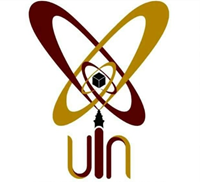 